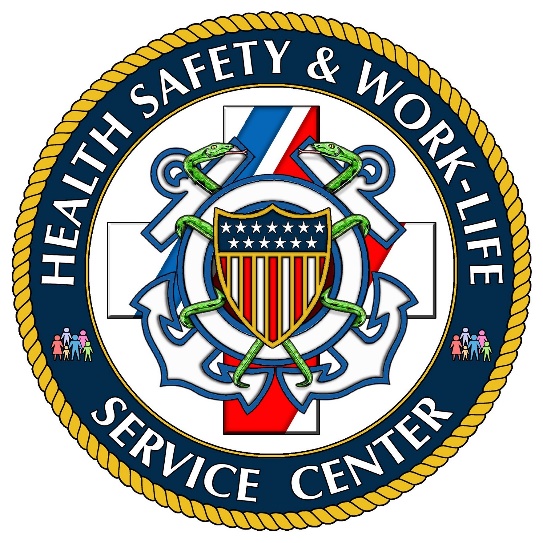 Regional Behavioral Health Provider Locations CDR Vanessa Goosen            Seattle, WACDR Sherry Gracey                  Honolulu, HICAPT Robin Lewis                       Charleston, SCCDR Gina Ligonde                      Cleveland, OHCDR Marlene Nicholson               Miami Beach, FLCAPT Amy Park                             Long Beach, CACDR Kymberly Spady-Grove         New Orleans, LA To contact a member of your behavioral health team please send an email to Behavioralhealth@uscg.mil